July 8th, 2019 / 8:00 pm / Children First Centre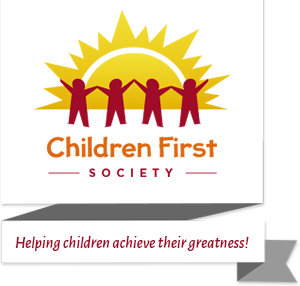 AttendeesPatricia Davison, Lenora McLeod, Mike Harlow, Nicole Lindsay, Candice Layton, Lindsay Watt, Deserine GrimesExcused: Deidre Dager, Stephanie ParksAgendaCurrent BusinessTime: 8:08 PMAdoption of AgendaMotion: 190708-1 to adopt agenda as presented.Moved: MHSecond: CLApproval of MinutesJune 11, 2019Motion: 190708-2 to accept minutes as presented. Moved: MHSecond: CLDelegates and Correspondence: n/aReportsExecutive Director’s Report PD presented ED report followed by discussion:Solar Panels – contact TOI about any fencing issuesSeek quotes on camera installation for outside the buildingLED lights for centre.Co-Chair ReportMotion: 190708-3 to accept co-chair report as presented.Moved: CLSecond: NLTreasurer’s ReportMotion: 190708-4 to accept treasurer report as presented.Moved: CLSecond: DGFundraising Report Fundraiser coordinator provided update to the board on gala committee activities.Strategic Plan/Action Items n/a New BusinessOther BusinessInuvialuit/Gwich’in Representative UpdateIRC has appointed a member and they will start attending in the fall. Discussion of financial presentationThe board will use the financial presentation that Martins created for the AGM.Executive Director ContractNominationsNominations open.Lindsay Watt was nominated by Nicole Lindsay and accepted by Lindsay Watt.Seconded by Candice Layton.Call for nominations…Nominations closed.Lindsay Watt acclaimed to CFS Board of Directors. In CameraMotion: 190708-5 to adjourn at 8:59 PM was moved by NL.Minutes approve on: August 13th, 2018 by Motion: 190813-2.Co-Chair signature:						Print Name:Director signature:  						Print Name: